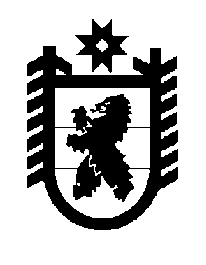 Российская Федерация Республика Карелия    ПРАВИТЕЛЬСТВО РЕСПУБЛИКИ КАРЕЛИЯРАСПОРЯЖЕНИЕот 6 октября 2017 года № 535р-Пг. Петрозаводск 	В соответствии с частью 4 статьи 3, пунктами 1, 3 статьи 4 Федерального закона от 21 декабря 2004 года № 172-ФЗ «О переводе земель или земельных участков из одной категории в другую» отказать государственному казенному учреждению Республики Карелия «Управление земельными ресурсами» в переводе пяти земельных участков, расположенных на территории Прионежского муниципального района, в районе д. Бесовец,  из состава земель запаса в земли сельскохозяйственного назначения в связи с ограничением перевода земельных участков другой категории в земли сельскохозяйственного назначения и несоответствием испрашиваемого целевого назначения земельных участков генеральному плану Шуйского сельского поселения согласно приложению. 
          Глава Республики Карелия                                                               А.О. ПарфенчиковЗемельные участки,по которым отказано в переводе из состава земель запаса в земли сельскохозяйственного назначения______________Приложение к распоряжению Правительства Республики Карелия от 6 октября 2017 года № 535р-П№ п/пКадастровый номер земельного участкаПлощадь (кв. м)Адрес1.10:20:0015514:6121500Республика Карелия, Прионежский район, район д. Бесовец2.10:20:0015514:7031495Республика Карелия, Прионежский район, в районед. Бесовец (входящей в состав п. Шуя)3.10:20:0015514:7041496Республика Карелия, Прионежский район, в районед. Бесовец (входящей в состав п. Шуя)4.10:20:0015514:7151487Республика Карелия, Прионежский район, в районед. Бесовец (входящей в состав п. Шуя)5.10:20:0015514:7181488Республика Карелия, Прионежский район, в районед. Бесовец (входящей в состав п. Шуя)